Bruce FFA Greenhand Degree Application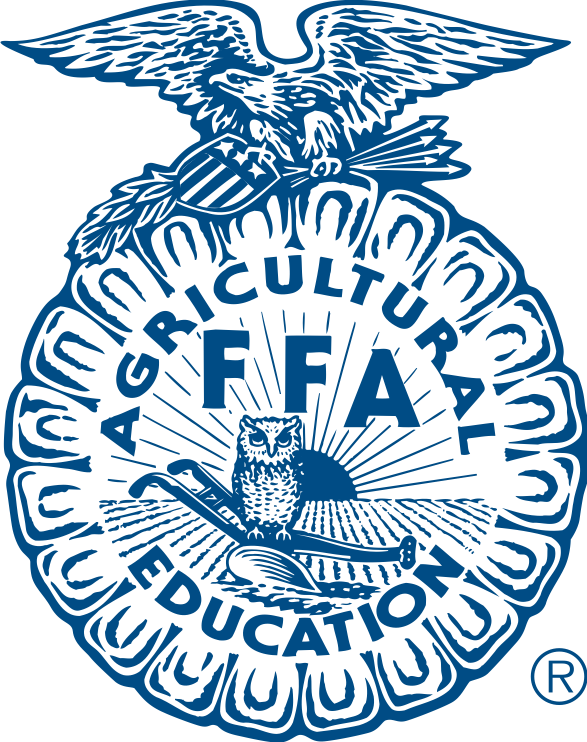 _____I have been successfully enrolled in a high school agriculture class._____I am a dues paying member at the local, state and national level._____I have plans for an SAE that have been approved by Mr. Behrends, or am currently involved in an approved SAE. (Attach SAE details to this application)_____I have participated in at least one local chapter activity outside of scheduled class time. Please write the activity you participated in below_____I have KNOWLEDGE of Agricultural careers and opportunities. Write a brief summary of specific real world agricultural careers and opportunities that are available TO YOU. One opportunity must be considered an entrepreneurial opportunity (something you start on your own). _____I am familiar with the Bruce FFA Program of Activities. (As completely as possible, list all of the activities and events Bruce FFA participates in.)_____I know and can explain the FFA Creed. (explain the creed here, or in person to Mr. Behrends)_____I know and can explain the FFA Mission. (explain the mission here, or in person to Mr. Behrends)_____I know and can Explain the FFA Motto. (explain the motto here, or in person to Mr. Behrends)_____I know and can explain the FFA Salute. (explain the salute here, or in person to Mr. Behrends)_____I can describe and explain the meaning of the FFA emblem as well as the FFA colors.  (Describe and explain below)_____I can demonstrate an understanding of the FFA Code of Ethics (Explain the code of ethics to Mr. Behrends)_____I Know how to properly use an FFA Jacket. (A demonstration or attached detailed explanation of official dress, as well as pin placement shall be required)_____I can demonstrate a knowledge of FFA history at the Local, State, and National Levels (Provide a breif explanation of FFA history below, or verbally to Mr. Behrends)_____I have a working knowledge of the Bruce FFA constitution and bylaws, and would know where to obtain a copy for reference. (Demonstrate knowledge in written form, or verbally to Mr. Behrends)_____I own or know where to access the FFA Manual and Student HandbookI have reviewed this application and certify that the above information is my own work, and is correct. Name:______________________ Signature:_____________________ Date:___________Advisor Signature: _____________________________________ Date:_______________